Revisión parcial de las directrices de examen de la achicoria de hojaDocumento preparado por un experto de FranciaDescargo de responsabilidad: el presente documento no constituye un documento de política u orientación de la UPOV	El presente documento tiene por finalidad exponer una propuesta de revisión parcial de las directrices de examen de la achicoria de hoja (documento TG/154/4).	En su quincuagésima sexta sesión, el Grupo de Trabajo Técnico sobre Hortalizas (TWV), examinó una propuesta de revisión parcial de las directrices de examen de la achicoria de hoja (Cichorium intybus L. var. foliosum Hegi) conforme a los documentos TG/154/4 y TWV/56/16 “Partial revision of the Test Guidelines for Leaf Chicory” y propuso efectuar las siguientes modificaciones en la tabla de caracteres (véase el párrafo 90 del documento TWV/56/22 “Report”):Adición de un nuevo nivel de expresión “rojo muy oscuro” con la nota 8 a la característica 8 “Hoja: color”;Adición de dos nuevos caracteres “Solamente variedades con pigmentación antociánica: presente: Hoja: distribución de la antocianina: “solamente difusa”: Hoja: superficie de la pigmentación antociánica difusa” y “Solamente variedades con Hoja: distribución de la antocianina: solamente en manchas o difusa y en manchas: Hoja: superficie de la pigmentación antociánica”;Revisión del título y variedades ejemplo del carácter 11 “Hoja: perfil del haz”;Adición de un nuevo carácter “Hoja: perfil del margen en la zona apical” después del carácter 11 “Hoja: perfil del haz”;Adición de un nuevo nivel de expresión “rojo muy oscuro” con la nota 9 a la característica 25 “Cabeza: color de las hojas de cubertura”.	Los cambios propuestos se indican a continuación como texto resaltado y subrayado (inserción) y tachado (eliminación).Propuesta de revisión del capítulo 7 “Tabla de caracteres”	Los cambios acordados en los caracteres del capítulo 7 “Tabla de caracteres” también se reflejarán en los capítulos 5 “Modo de agrupar las variedades y organización de los ensayos en cultivo”, 8 “Explicaciones de la tabla de caracteres” y 10 “Cuestionario técnico”, sección 5 “Caracteres de la variedad que se deben indicar”.[Fin del documento]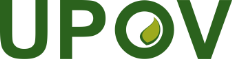 SUnión Internacional para la Protección de las Obtenciones VegetalesComité TécnicoQuincuagésima octava sesiónGinebra, 24 y 25 de octubre de 2022TC/58/22Original:  InglésFecha:  4 de octubre de 2022EnglishEnglishfrançaisfrançaisdeutschespañolExample Varieties
Exemples
Beispielssorten
Variedades ejemploNote/
Nota7.(*)QLVG(a), (b)absentabsentabsenteabsentefehlendausenteabsent1presentpresentprésenteprésentevorhandenpresentepresent98.(*)PQVG(+)(a), (b)yellowish greenyellowish greenvert jaunâtrevert jaunâtregelblichgrünverde amarillentoBianca di Milano1light greenlight greenvert clairvert clairhellgrünverde claroA grumolo bionda,  Rosa2medium greenmedium greenvert moyenvert moyenmittelgrünverde medioA grumolo verde3dark greendark greenvert foncévert foncédunkelgrünverde oscuroA grumolo verde scuro4light redlight redrouge clairrouge clairhellrotrojo claro5medium redmedium redrouge moyenrouge moyenmittelrotrojo medioRossa di Treviso precoce6dark reddark redrouge foncérouge foncédunkelrotrojo oscuroRosa isontina7very dark redvery dark redrouge très foncérouge très foncésehr dunkelrotrojo muy oscuroCaravaggio89.(*)PQVG(+)(a), (b)diffused onlydiffused onlydiffuse seulementdiffuse seulementnur diffussolamente difusaPalla rossa 21in patches onlyin patches onlyen taches seulementen taches seulementnur in Fleckensolamente en manchasVariegata di Castelfranco,  Variegata di Lusia2diffused and in patchesdiffused and in patchesdiffuse et en tachesdiffuse et en tachesdiffus und in Fleckendifusa y en manchasPalla rossa 2,
Variegata di Chioggia310.QNVG(a), (b)Seulement variétés avec pigmentation anthocyanique : présente : Feuille : distribution de la pigmentation anthocyanique: “diffuse seulement” : Feuille : surface de la pigmentation anthocyanique diffuseSeulement variétés avec pigmentation anthocyanique : présente : Feuille : distribution de la pigmentation anthocyanique: “diffuse seulement” : Feuille : surface de la pigmentation anthocyanique diffuseNur Sorten mit  Anthocyanfärbung: vorhanden: Blatt: Verteilung des Anthocyans: “nur diffus”: Blatt: Fläche der Verteilung der diffusen AnthocyanfärbungSolamente variedades con pigmentación antociánica: presente: Hoja: distribución de la antocianina: “solamente difusa”: Hoja: superficie de la pigmentación antociánica difusasmallsmallpetitepetitekleinpequeñaPalla Rossa 23mediummediummoyennemoyennemittelmediaGranato5largelargegrandegrandegroßgrandeCaravaggio711.QNVG(a), (b)Seulement variétés avec Feuille : distribution de la pigmentation anthocyanique : en taches seulement ou  diffuse et en taches : Feuille : surface de la pigmentation anthocyaniqueSeulement variétés avec Feuille : distribution de la pigmentation anthocyanique : en taches seulement ou  diffuse et en taches : Feuille : surface de la pigmentation anthocyaniqueNur Sorten mit  Blatt: Verteilung des Anthocyans: nur in Flecken oder diffus und in Flecken: Blatt: Fläche der AnthocyanfärbungSolamente variedades con Hoja: distribución de la antocianina: solamente en manchas o difusa y en manchas: Hoja: superficie de la pigmentación antociánicavery smallvery smalltrès petitetrès petitesehr kleinmuy pequeñaVariegata di Lusia1smallsmallpetitepetitekleinpequeñaVariegata di Castelfranco3mediummediummoyennemoyennemittelmediaVariegata di Chioggia5largelargegrandegrandegroßgrandeVariegata di Adria710.
12.PQVG(a), (b)whitishwhitishblanchâtreblanchâtreweißlichblanquecinoBianca invernale, 
Bianca di Milano, 
Pan di zucchero1greengreenvertevertegrünverdeA grumolo verde,  Katrina2redredrougerougerotrojoMedusa311.13.
QNVG(a), (b)strongly concavestrongly concavefortement concavefortement concavestark konkavmuy cóncavoBotticelli, Indigo1weakly concaveweakly concavefaiblement concavefaiblement concaveleicht konkavdébilmente cóncavoGrumolo verde scuro2flatflatplanplanflachplanoRossa di Treviso 23weakly convexweakly convexfaiblement convexefaiblement convexeleicht konvexdébilmente convexoGranato, 
Rossa di Treviso precoce,Uranus4strongly convexstrongly convexfortement convexefortement convexestark konvexfuertemente convexoGranato A grumolo verde514.(*)QNVG(a), (b)strongly concavestrongly concavefortement concavefortement concavestark konkavmuy cóncavoVerona1weakly concaveweakly concavefaiblement concavefaiblement concaveleicht konkavdébilmente cóncavoGiove2flatflatplanplanflachplanoPan di zuccchero3weakly convexweakly convexfaiblement convexefaiblement convexeleicht konvexdébilmente convexoGranato4strongly convexstrongly convexfortement convexefortement convexestark konvexfuertemente convexo512.15.QNVG(a), (b)absent or weakabsent or weaknulle ou faiblenulle ou faiblefehlend oder geringausente o débilJupiter,  Rosa1mediummediummoyennemoyennemittelmedioVariegata di Chioggia3strongstrongfortefortestarkfuerte5[…][…]25.28.(*)PQVG(a)whitish greenwhitish greenvert blanchâtrevert blanchâtreweißlichgrünverde blanquecinoVariegata di Chioggia1yellowish greenyellowish greenvert jaunâtrevert jaunâtregelblichgrünverde amarillentoBianca invernale,  Variegata di Lusia2light greenlight greenvert clairvert clairhellgrünverde claroA grumolo bionda, 
Pan di zucchero3medium greenmedium greenvert moyenvert moyenmittelgrünverde medioA grumolo verde4dark greendark greenvert foncévert foncédunkelgrünverde oscuroA grumolo verde scuro,  Catalogna puntarelle a foglia frastagliata5light redlight redrouge clairrouge clairhellrotrojo claroRosa6medium redmedium redrouge moyenrouge moyenmittelrotrojo medioRossa di Verona precoce7dark reddark redrouge foncérouge foncédunkelrotrojo oscuroNerone,  Rosa isontina8very dark redvery dark redrouge très foncérouge très foncésehr dunkelrotrojo muy oscuroCaravaggio9